Технические средстваПостоянное оформление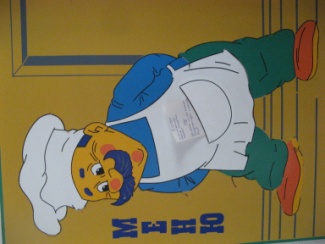 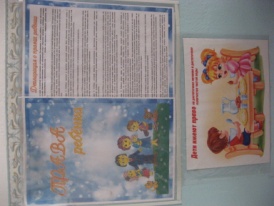 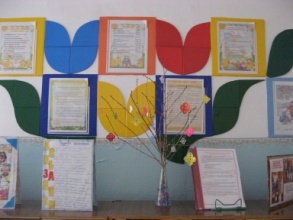 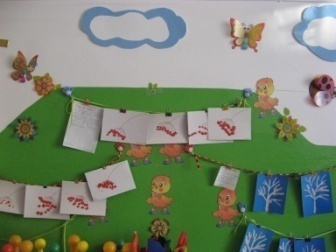 ФИЗИЧЕСКОЕ РАЗВИТИЕ  Центр физического развития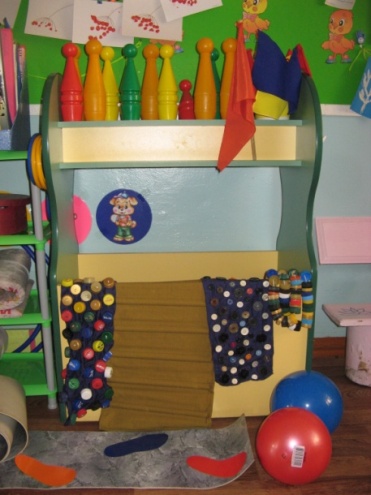 ХУДОЖЕСТВЕННО – ЭСТЕТИЧЕСКОЕ  РАЗВИТИЕ            Центр художественно – эстетического развития Центр музыки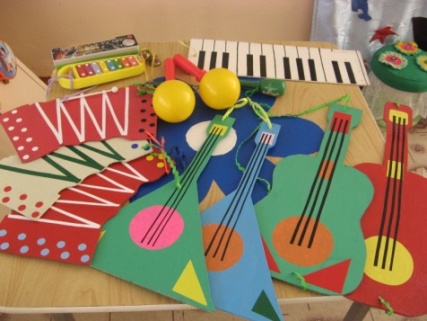 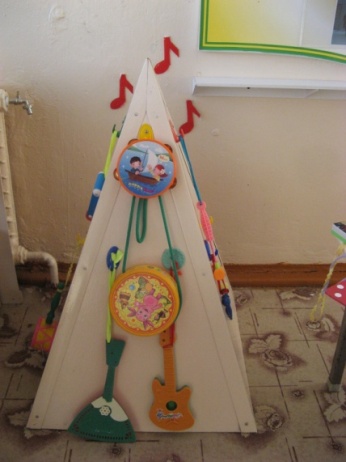 Центр театра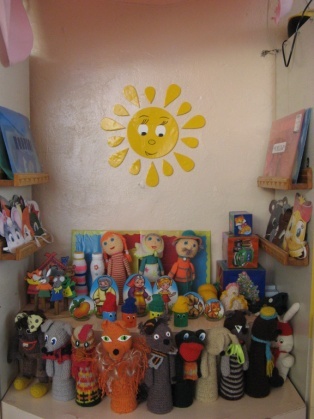 Центр конструирования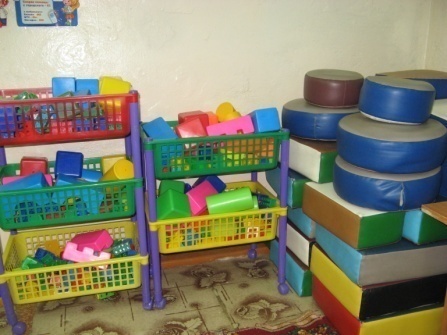 Центр природыЦентр экспериментирования  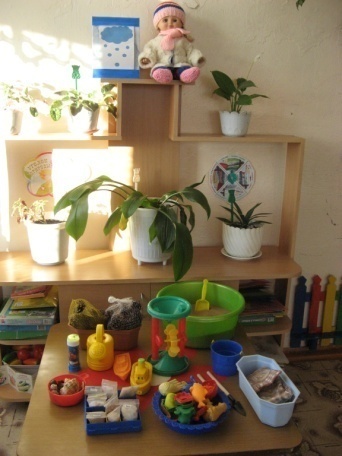 СОЦИАЛЬНО - КОММУНИКАТИВНОЕ РАЗВИТИЕЦентр социально – коммуникативного развития Центр игры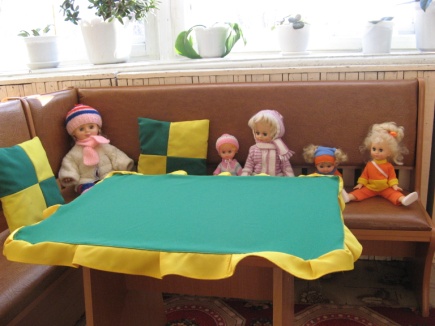 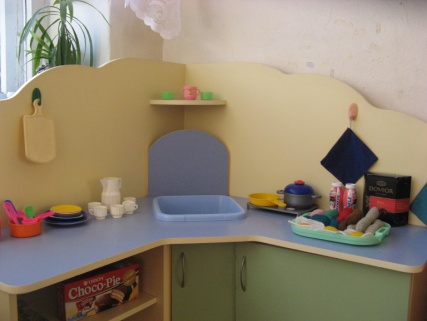 Центр безопасностиРЕЧЕВОЕ РАЗВИТИЕЦентр речевого развития и книгиПОЗНАВАТЕЛЬНОЕ РАЗВИТИЕЦентр познавательного развития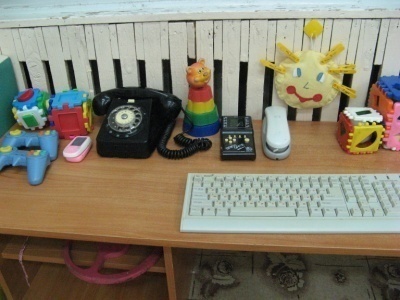 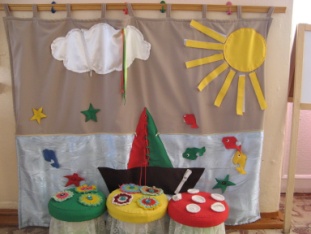 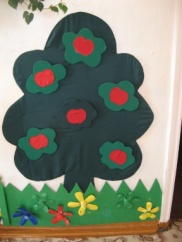 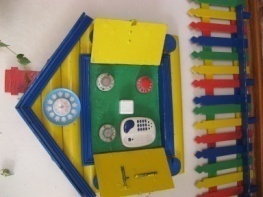 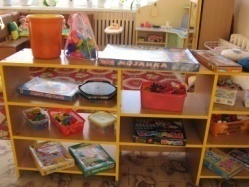 Центр занимательной математики. Игротека.Методическая литература«Физкультурные занятия с детьми 3 – 4 лет»  пособие для воспитателей детского сада, Л.И. Пензулаева, М., «Просвещение», 1983г.«Занятия по изобразительной деятельности в детском саду» Т.С. Комарова, М., «Просвещение», 1981г.«Занятия по формированию элементарных математических представлений во второй младшей группе детского  сада» И.А. Помораева, В А.  Позина , «Мозаика – синтез», М., 2006г«Занятия по математике в детском саду» Метлина Л.С., М., «Просвещение»,  1985г.«Разноцветные сказки» Цикл занятий по развитию речи, формированию цветовосприятия и цветоразличения у детей дошкольного возраста. Учебно – методическое пособие – конспект. Н.В. Нищева , С- П, «Детство- ПРЕСС», 1999г.«Дидактические игры в детском саду» А.К. Бондаренко«Занятия по развитию речи во второй младшей группе», Гербова В.В. М., «Просвещение», 1981г.«Развивающие игры для детей 2 -8 лет» И.Э Томашпольская«Аппликация  в детском саду» И.Л. Гусарова , М., «Просвещение», 1968г.«План занятий по сенсорному воспитанию Венгер Л.А.«Конструирование и ручной труд с детском саду» Л.В. Куцакова, М., «Просвещение», 1990г.«Обучение детей 2 – 4 лет рисованию, лепке, аппликации в игре» Т.Н. Доронова, С.Г. Якобсон, М., «Просвещение», 1992г.«Подвижные игры с детьми младшего дошкольного возраста» Е.А.  Тимофеева, М., «Просвещение», 1986г.«Примерное перспективное  планирование работы по формированию элементарных математических представлений дошкольников» В.Ш. Авершина«Комплексные занятия во второй младшей группе детского сада» Т.М. Бондаренко,«Учитель», Воронеж, 2003г.   №Содержание развивающей предметной средыКоличествоМагнитофон1№Содержание развивающей предметной средыКоличество1.Информационный стенд для родителей12.Уголок права ребенка13.Стенд «Наше творчество»14.Лесенка для поделок из пластилина15.Стенд «Меню»16. Папка передвижка «Мы поем»17.Папка передвижка «Времена года»18. Информационный стенд «Разное»19.Тематический стенд1№Содержание развивающей предметной средыКоличество1.Для ходьбы, бега, равновесия:1.1Дорожка массажная с пуговицами11.2Дорожка массажная с пробками11.3Дорожка массажная с палочками11.4Дорожка со следочками11.5Дорожка массажная деревянная11.6Шнур длинный (.)22.Для прыжков:2.1Обручи22.2Скакалки22.3Палка гимнастическая43.Для катания, бросания, ловли:3.1Мячи резиновые23.2Корзина для бросания23.3Обручи маленькие93.4Кегли113.5Мешочки с грузом44Для общеразвивающих упражнений4.1Флажки134.2Колечки с лентами94.34.4Мячи разного размера (пластмассовые)Мячи разного размера (мягкие)14115.Маски для подвижных игрв наличии6.Альбом «Спорт»17.Бубен2№Содержание развивающей предметной средыСодержание развивающей предметной средыКоличествоКоличество1.Альбомы «Матрёшки»,  «Народные промыслы» Альбомы «Матрёшки»,  «Народные промыслы» 1+11+12.2.12.22.32.42.52.62.72.82.9Дидактические игры:Дидактические игры:2.2.12.22.32.42.52.62.72.82.9-  (на закрепление основных цветов)Д/и «Цвета» -  (на закрепление основных цветов)Д/и «Цвета» 222.2.12.22.32.42.52.62.72.82.9Д/и «Подбери двери к домику»Д/и «Подбери двери к домику»112.2.12.22.32.42.52.62.72.82.9Д/и «Посади бабочку на цветок»Д/и «Посади бабочку на цветок»112.2.12.22.32.42.52.62.72.82.9Развивающее лото «Цветные фигурки»Д/и «Варежки»Д/и «Подбери шарику нитку»Д/и «Паровозики»Д/и «Величина» Книга: «Цвет» Светлова И.Развивающее лото «Цветные фигурки»Д/и «Варежки»Д/и «Подбери шарику нитку»Д/и «Паровозики»Д/и «Величина» Книга: «Цвет» Светлова И.1111111111113.РисованиеРисование3.1Набор цветных карандашей (6 цветов)Набор цветных карандашей (6 цветов)19 19 3.2Цветные мелкиЦветные мелки663.3Стаканчики - непроливайкаСтаканчики - непроливайка19 19 3.4Гуашь (6 цветов)Гуашь (6 цветов)15 15 3.5ПробкиПробки19 19 3.6Кисти беличьиКисти беличьи19193.7АльбомыАльбомы15153.8Раскраски Раскраски в соответствии с тематикойв соответствии с тематикой3.9Бумага для рисования  (различной плотности, цвета и размера ,)Бумага для рисования  (различной плотности, цвета и размера ,)в наличиив наличии3.10Трафареты на разную тематикуТрафареты на разную тематикув наличиив наличии3.11Ватные палочкиВатные палочкив наличиив наличии3.12Поролоновые тампоныПоролоновые тампоны994.ЛепкаЛепка4.1ПластилинПластилин15154.2СалфеткиСалфеткив наличиив наличии4.3СтекиСтеки15154.44.5Доски ФормочкиДоски Формочки19в наличии19в наличии5.АппликацияАппликация5.1Картон цветнойКартон цветной15155.2Бумага цветнаяБумага цветная15155.3Клей Клей 10105.4Щетинистые кисти для клеяЩетинистые кисти для клея19195.5Ёмкости для клеяЁмкости для клеяв наличиив наличии5.6Тарелки для формТарелки для форм19195.7Салфетки (из ткани)Салфетки (из ткани)19195.8Клеёнки, на которые дети кладут фигуры для намазывания клеемКлеёнки, на которые дети кладут фигуры для намазывания клеем19195.9Подставка под кисточкиПодставка под кисточкиПодставка под кисточки19 5.10 5.10Готовые формы для выкладывания  и наклеиванияГотовые формы для выкладывания  и наклеиванияв наличии№Содержание развивающей предметной средыКоличество1.Слушание – восприятие музыки	1.1Магнитофон11.2 СД диски с записями детских песен, звуков природы41.3Музыкально дидактические пособия:Музыкальная лесенка11.4Музыкально – дидактические игры«Угадай на чём играю»1«Кого встретил колобок»1«Куб»4Муз. книга «Ферма»11.5Альбом «Песенки поём»12Детская музыкальная исполнительская деятельностьДетские музыкальные инструменты:погремушки2 барабан2 бубен2 колокольчики3балалайка1трещотки1молоток1металлофон1маракасы23Детская самостоятельная творческая деятельность3.1Игрушки – самоделки не озвученные:пианино2 балалайкагитарагармошка2233.2Игрушки – самоделки озвученные:варежки с пуговицами1 шумовые баночки с различ. наполнителями6№№Содержание развивающей предметной средыКоличествоКоличество1.1. Ширмы: напольная, настольная, фланелеграф1+1+11+1+12.2. Различные виды театра - набор плоскостного настольного театра «Репка», «Колобок», «Заюшкина избушка»33 - вязаный театр (баночный) (бабка, дед, внучка, колобок, репка, заяц, медведь, медведь, собака, волк, лягушка, лиса, мышь, петух, волчонок, курочка)1616- набор плоскостного театра по сказкам для фланелеграфа(«Репка», «Колобок», «Теремок», «Заюшкина избушка»избушка»)44 - пальчиковый театр «Теремок»11Домик (из картона)113.3.Элементы костюмов, маски (медведь, коза, лиса, волк, репка, колобок, заяц, лягушка, мышь, кот, бабка, дедка, внучка, собака, курица, ежик), атрибуты для разыгрывания сказок, коронки - снежинкив наличиив наличии4.Альбом «Сказки»Альбом «Сказки»Альбом «Сказки»11№№Содержание развивающей предметной средыКоличество1.1.Строительный набор пластмассовый (крупный) из кубиков, кирпичиков, призм, короткие и длинные пластины.22.2.Набор пластмассового конструктора (мелкий)1 контейнер3.3.Конструктор «Кроха» 24.4.Конструктор «Лего» (средний)1 контейнер5.5.Строительный набор пластмассовый (мелкий)1 контейнер6. 6. Конструктор настольный1 контейнер7.7.Набор игрушек для обыгрывания, соразмерные строительному материалу1 контейнер8.8.Набор кубиков пластмассовые19.9.Мягкие модули1 набор10.Настольный конструктор «Бочонки»Настольный конструктор «Бочонки»111.Строительный материал деревянный (мелкий)Строительный материал деревянный (мелкий)112.Конструктор настольный деревянный  «На природе»Конструктор настольный деревянный  «На природе»1№Содержание развивающей предметной средыКоличество1.Календарь природы12.Комнатные растения   113.Модельный ряд«Строение растения», «Потребность растений», «Способы ухода за растением», «Строение животных», «Свойства песка», модель – схема (цвет, форма, вкус, величина)- игрушка заводная рыбка, утка, утенок, курица, осьминог, лягушка, собака1по 14.Демонстрационный материал «Природные и погодные явления» - Муляжи «Фрукты» (яблоки, апельсин, клубника, лимон, груша, банан, виноград) - Муляжи «Овощи» (перец, огурец, помидор, морковь, баклажан, кабачок)дидактическая кукла, одетая по сезонупо 1по 115.Альбомы «Времена года»: зима, весна, лето, осень; «Мир растений – деревья, кустарники»; «Цветы»; «Грибы»; «Овощи», «Фрукты», «Домашние животные», «Домашние обитатели», «Домашние птицы», «Дикие птицы», «Дикие животные»146.Дидактические игры:6.1«Времена года»26.2«Парочки – животные»16.3Д/и «Чей детеныш» 26.46.56.66.76.86.96.106.116.126.136.146.156.166.176.186.196.206.21Лото «Домашние и дикие животные»Лото «Птицы»Лото «Овощи, фрукты»Д/и «Что где растет?»Д/и «Дольки»Д/и « Во саду ли во городе»Д/и «Целый год»Д/и «Чей хвост»Д/и «Узнай и назови» (животных)Д/и «Что есть у животных»Д/и «Отгадай – ка» (растения)Д/и «Одуванчик»Д/и « Где мои детки» (птицы)Д/и «О пользе домашних животных»Д/и « Накорми зверят»Лото «Цветы, ягоды»Лото «Кустарники, деревья»Лото малышам «Фрукты, овощи, цветы, грибы, растения»3221111111111111117.Материал для трудовой  деятельности7.1 Пластмассовые тазики27.2Пластмассовые ведерочки27.3Лопаточки, рыхлилки1+17.4Лейки27.57.6Тряпочки для протирания листьевПесочный набор228Литературный ряд:8.18.2Альбом «Загадки, стихи» (про животных , птиц, времена года, природу)18.18.2Книги: 8.18.2«Расскажет жук», «Что растет на грядке», «Волшебная зима», «Новогодняя сказка», «Здравствуй снегурочка», «Весна красна цветами», «Добрый снеговик», «Елочные игрушки» Мигунова Н., «Подарки деда мороза» О. Крас, «Зимой и летом одним цветом» (загадки для малышей), «Кто ходит в гости по утрам» Заходер, Учебник для малышей Степанов, «Родная природа» Степанов В., «Времена года», «Загадки для малышей», «Про котенка» Степанов, «Стихи про зверей» Северинец К, «Пять забавных медвежат», «Плутишка кот», «Как животные говорят» О. Александрова, «Самая пушистая» Степанов В., «Мишка песенки поет», «Кто в домике живет» Манакова М., «Кто в лесу живет», «Кто это? Отгадай» Иванова О., «Кто это?» Степанов В., «Животный мир Земли» Степанов, «Лучшие рассказы малышам – рассказы про животных», «У страха глаза велики», Загадки про животных, «Котенок шалун», «Веселая азбука про зверят», «Уроки для зверят», «Мишка косолапый», «Пес Кузьма едет в город», «Три веселых зайца», К. Чуковский «Цыплята», «Веселись лесной народ» Иванова О., «Про зверят» Степанов В., «Лесные жители» Тамбиев А., «Коза дереза», «Забавные малыши», «Находчивый бобр», «Гусь и цыпленок», Степанов, «Забавные птички», «Бобовое зернышко», «На лугу пасется му» Степанов, «Растения и животные», «Сказки про петушка»9.Аудиозаписи «Звуки природы», «Голоса птиц и зверей»110.Паспорта растений511.Инвентарь для мытья игрушек: тазики, мыло, фартуки клеёнчатые12.Инвентарь для ухода за комнатными растениями:лейки,пластмассовые ведёрки,тряпочки  для протирания листьев, лопаточки, рыхлилки13.Дидактическая игра «Профессии»214.Альбом «Профессии» 1№№Содержание развивающей предметной средыКоличествоКоличество1.1.Раздел «Песок – вода»:стол, ёмкости для песка и воды1+1+11+1+1различные ёмкости  (наливание, переливание, пересыпание),1 1 сито11мельница11совок22тарелочки12 12 ведро22игрушки из разного материала (игра «Тонет не тонет»)мешочек с пескомв наличии3в наличии32.2.Раздел «Невидимка – воздух»:- веер11- воздушные шары22-игрушечный самолет, вертолет1+11+1- мыльные пузыри11-коктельные трубочки3 3 -вертушки113.3.Дополнительное оборудование- фартуки22- песочные часы- клеенка - формочки разные111011104.4.Дополнительный материал- пакетики с сыпучими (сахар и соль, ткань, чай, глина, трава, песок, древесина, рис, греча вата, малина, перо, спички) и мелкими (камушки, ракушки и др. + природный материал (шишки, желуди) предметамив наличиив наличии5.Картотека «Поисково – познавательная деятельность»Картотека «Поисково – познавательная деятельность»Картотека «Поисково – познавательная деятельность»1№Содержание развивающей предметной средыКоличество1.Альбомы:1.1- «Профессии»12.Портфолио детей3.Дидактическая игра «Определи настроение»14.Карточки «Советы Мойдодыра15.Книги: Заходер  «Кто ходит в гости по утрам», «Что такое хорошо и что такое плохо», «Если вы воспитаны», «Мойдодыр»,, «Вежливые слова», «Вежливый бычок» Еремеев, «Волшебные слова», №Содержание развивающей предметной средыКоличество1.Игрушки-персонажи1.1Кукла среднего размераКукла большая711.2Кукла «Пупс» 11.3Кукла «Маша»11.4Наборы мелких фигурок:1.4домашние и дикие животные1 +1 контейнер1.4Игрушки разные1 контейнер1.5Маркеры игрового пространства1.6Кукольная кровать (средняя)Кукольная кровать (маленькая)Кукольная кровать (большая)1112.Предметы – оперирования:2.1Комплект кукольных постельных принадлежностей (матрац, простыня, одеяло, подушка). 3 набора2.2Комплект одежды для куклы32.3Набор чайной посуды, кухонной посуды и столовой посуды2+1 +22.4Плита детская, поднос, разделочная доска2+3+12.5Утюжки, гладильная доска3 +12.6Набор для кухни (прихватки, полотенца)12.7Набор для парикмахера (ножницы, фен, расчески)12.8Набор  «Продукты»12.9Ванночка12.10Набор медицинских принадлежностей22.11Набор инструментов в ящичке22.12Танк12.13Паровоз12.14Грузовики82.152.162.172.18Машины маленькиеМашина пожарная Машина скорая помощьПолицейская машина61112.192.202.21АвтобусБетоновоз Пирамидка на колесах1222.22Руль1 2.23Светофор12.24Самолет, вертолет1+12.25Весы 12.26Новогодние елочные игрушки102.27Сумки 43.Игрушки-заместители крупные:3.1модулив наличии4.Игрушки-заместители мелкие4.1Кусочки ткани, коробочки, банки разной формы и размеров, и т.п.1 контейнер5.Атрибуты к играм5.1Халат белый для врача  и продавца2+15.2Белые шапочки15.3 Накидка для клиента (парикмахерская)15.4Юбочки, фартуки4+25.5Сарафаны, платья2+45.6Панамки, шапки, косынки2+3+36.Полифункциональные материалы6.1Ящик с мелкими предметами заместителями16.2Ёмкость с лоскутами, мелкими и средними, разного цвета и фактуры17.Игровое  оборудование для режиссерских игр7.1Игровое поле «Дорога»1№№Содержание развивающей предметной средыСодержание развивающей предметной средыКоличество1.1. дидактическая игра «Светофор» дидактическая игра «Светофор»12.2.- альбомы «Безопасность», «Транспорт», «ОБЖ», «Транспорт»- альбомы «Безопасность», «Транспорт», «ОБЖ», «Транспорт»1+1+1+13.3.Плакаты  «Дорожная безопасность», «Осторожным надо быть»,«Транспорт» Плакаты  «Дорожная безопасность», «Осторожным надо быть»,«Транспорт» 1+1+14.4. Игровое поле «Дорога» Игровое поле «Дорога»5.5. набор машинок (мелкий) набор машинок (мелкий)16.6. светофор светофор17.7.Наглядно – дидактическое пособие - Набор карточек «Безопасность детей в быту»Наглядно – дидактическое пособие - Набор карточек «Безопасность детей в быту»по 18Литературный ряд: - «Моя первая книжка о технике», «Безопасная дорога» Г. Косова , «Осторожным надо быть», «Важные машины», «Как не попасть в беду», «Веселые машинки», «Быстрые машинки», «Осторожным надо быть», «Как не попасть в беду» О. Корнеева, Кошкин дом», Чуковский «Бармалей», «Тараканище»Литературный ряд: - «Моя первая книжка о технике», «Безопасная дорога» Г. Косова , «Осторожным надо быть», «Важные машины», «Как не попасть в беду», «Веселые машинки», «Быстрые машинки», «Осторожным надо быть», «Как не попасть в беду» О. Корнеева, Кошкин дом», Чуковский «Бармалей», «Тараканище»№Содержание развивающей предметной средыКоличество1Развитие связной речи1.2Д/И «Расскажи сказку»11.31.41.51.61.7Альбом «Наши любимые сказки»Разрезные картинки «Сказки»Лото «Сказки»Алгоритм сказка «Репка»Разв. Игра «Про сказки»111112.Развитие словаря2.1Развивающее лото «Предметы»12.2Настольная игра «Профессии»12.3Д/и «Короткие слова»12.4Настольно – развивающая игра лото «Предметы из сюжета»13.Грамматический строй речи3.1Дидактические игры - «Я - хороший»14.Литературный ряд: «Курочка ряба», «Гуси – лебеди», «О маме», «Почитай мне мама» Токмакова И., «Дядя Степа», «Мамина азбука», «Рядом с мамой», «Любимая мама», «Три поросенка», «Федорино горе», «Маша и медведь», «Три медведя», «Айболит, «Краденое солнце», «Спят усталые игрушки» Петрова, «Уронили мишку на пол»  Барто, «Я люблю свою лошадку» Барто», «Азбука игрушек» Степанов, «Любимые игрушки» Гуль Н., «Идет бычок качается» А. Барто, «Мы играли в паровоз» Усачев А, «Сказки» Маршак С., «Мой зоопарк» Грозовский, «Чтение по слогам» Степанов, «Добрая хозяюшка», «Заюшкина избушка», «Рукавичка», «Теремок», «Волк и козлята», «Лисичка – сестричка и серый волк», «Потешки для малышей», «Лиса и лапоточки», «Колобок», «Сказки лисицы – хитрицы», «Девочка и лиса», «Царевна лягушка», «По щучьему веленью», «Красная шапочка», «Сивка – бурка и другие сказки», «Сапоги  - плясуны», «Баба -  яга», «Вершки и корешки», «Кот в сапогах», «Теремок сказок», «Топотушки» Александрова З., «Игры с пальчиками» Соколова Ю., «Скороговорки для малышей», «Шли с базара индюки» (потешки), «Ладушки» (стихи, песенки, потешки, сказки), «Котенька  - коток», «Лесная считалочка», «Вот так мастера» Заходер», «Потешки для малышей» Кушак.Ю., «На стене часы висят», «Волшебный карандаш», «Путаница», «Учимся говорить», Мигунова, «Телефон», «Звукавичок», «Сборник стихотворений перед сном» , «Песенки потешки», «Хрестоматия для дошкольников», «Сказки русских писателей», «Лучшая книга для чтения», «7 лучших сказок малышам». 5.Сюжетные картинки (с различной тематикой)в наличии№Содержание развивающей предметной средыКоличество1.Дидактические игры: 1.1«Что к чему ?»11.2«Знаю все профессии» 21.31.41.51.61.71.81.91.101.111.121.131.141.151.161.171.181.191.201.211.221.231.241.251.261.271.281.291.301.311.321.331.341.351.361.371.381.391.401.411.421.431.441.451.461.471.481.491.501.511.521.531.541.551.561.571.581.591.601.61«Чей домик?«Ассоциации»Лото «Наш дом»Д/и « Наш дом»Д/и «Одежда, обувь»Лото «Посуда»Лото «Мебель»Лото «Транспорт»Д/и «Выбираем противоположности»Р/и «Ассоциации  - транспорт»Р/и «Уютный домик»Д/и « Кто в домике живет?Д/и «Четвертый лишний»Парные картинки «Транспорт»Мягкая шнуровка Мягкие счеты Дерев вклад.   «Одень куклу» Дерев. «Шнуровка» Пирамидка  Куб вкладыши  Грузовик -  Забава – машина вкладыши Деревян. Вкладыши «Животные»  Д/и «Одень куклу» «Шнуровка»    Домик вкладыши ( пластик.)   Дерево «Геометрические фигуры»  Домик дерев. (телефон, задвижки, выключатель)  Грибочки  Панно «Морское дно» Ромашка Сенсор. настольн. Панно Панно – «Девочка», «Машины»  «Ежики»  «Солнце»  Телефоны Клавиатура  ПультыЧудесный мешочекЛото «Домашние и дикие животные»Лото «Птицы»Лото «Овощи, фрукты»Д/и «Что где растет?»Д/и «Дольки»Д/и « Во саду ли во городе»Д/и «Целый год»Д/и «Чей хвост»Д/и «Узнай и назови» (животных)Д/и «Что есть у животных»Д/и «Отгадай – ка» (растения)Д/и «Одуванчик»Д/и « Где мои детки» (птицы)Д/и «О пользе домашних животных»Д/и « Накорми зверят»Лото «Цветы, ягоды»Лото «Кустарники, деревья»Лото малышам «Фрукты, овощи, цветы, грибы, растения»«Времена года»«Парочки животные»«Чей детеныш?»121121111111111111551111111311125132213221111111111111111112.Наглядно дидактические пособия:2.1Набор картинок «Транспорт», «Посуда», «Продукты питания»1+1+12.2Сюжетные картинкив наличии3.Альбомы:3.1 «Народные промыслы»13.2 «Матрёшки»13.33.43.53.63.7«Игрушки«Мебель», «Предметы обихода»«Грузовой и пассажирский транспорт»«Одежда, обувь»«Дымковская игрушка»11111№Содержание развивающей предметной средыКоличество1.Материалы и пособия для группировки, сортировки, сравнения: 1.1Мозаика средняя, мелкая61.2Геометрическая мозайка11.31.4Напольная мозайка«Черепашки» (крупные, средние, мелкие)21+1+11.5Д/и  «Что в корзинку положить»11.6Д/и « Величина»11.7Д/и «Цвета21.8Д/и «Подбери двери к домику»11.9Д/и «Посади бабочку на цветок»11.10Д/и «Разложи мячи в домик»11.11«Парные картинки»11.12Развивающее лото «Цветные фигурки»11.13Лото «Цвета – форма» 11.14Д/и «Варежки»21.15Д/и «Контуры»11.161.171.181.191.201.211.221.231.241.251.26Д/и «Подбери по форме»Чудо пирамидка «Цветики»«Подбери фигуры» (по сказке «Колобок»)«Сложи листики»Д/и «Ассоциации – Изучаем геометрические фигуры»Д/и «Большой – маленький»Д/и «Цветные паровозики»Д/и «Геометрические фигуры»Д/и «Собери бусы»Д/и «Подбери стекла к домику»Д/и «Подбери шарику нитку»111111111112.Пособия и материалы для освоения пространственных и временных представлений2.1Картинки «Время суток» с загадкамипо 12.2Набор карточек «Распорядок дня»по13.Игры с правилами:3.1Домино «Истории о животных»13.2Домино «Лесные животные»14.Игры на составления целого из частей4.14.24.34.44.54.64.7- пазлы «Собери птичку» - «Цветы» - «Овощи, фрукты» - «Пирамидка, мячики» - «Морское дно» - «Животные»- «Петушок»1111+11114.8- кубики (собери картинку)3